ESP A2:		- 	Ich kann einzelne und häufig gebrauchte Wörter verstehen. Ich verstehe das Wesentliche von kurzen, klaren und einfachen Durchsagen. 	 	- 	Ich kann mich in einfachen, routinemässigen Situationen verständigen, in denen es um einen unkomplizierten und direkten Austausch von Informationen und um vertraute Themen und Tätigkeiten geht. […]ESP A2:		- 	Ich kann einzelne und häufig gebrauchte Wörter verstehen. Ich verstehe das Wesentliche von kurzen, klaren und einfachen Durchsagen. 	 	- 	Ich kann mich in einfachen, routinemässigen Situationen verständigen, in denen es um einen unkomplizierten und direkten Austausch von Informationen und um vertraute Themen und Tätigkeiten geht. […]ESP A2:		- 	Ich kann einzelne und häufig gebrauchte Wörter verstehen. Ich verstehe das Wesentliche von kurzen, klaren und einfachen Durchsagen. 	 	- 	Ich kann mich in einfachen, routinemässigen Situationen verständigen, in denen es um einen unkomplizierten und direkten Austausch von Informationen und um vertraute Themen und Tätigkeiten geht. […]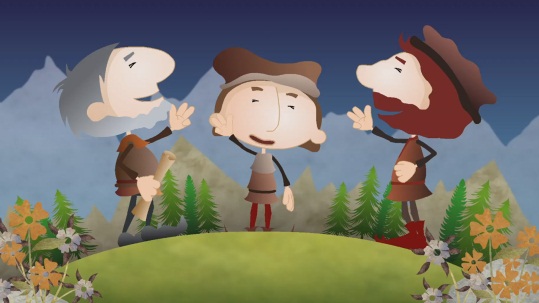 Schau dir den Film «Helveticus: 3. Le serment du Grütli» an und bearbeite anschliessend folgende Aufträge:Schau dir den Film «Helveticus: 3. Le serment du Grütli» an und bearbeite anschliessend folgende Aufträge:Auftrag 1: /  	Ordne die Buchstaben der unterstrichenen Wörter korrekt.  	Schreibe 5 Sätze, in denen mindestens 2 der Wörter vorkommen.Auftrag 1: /  	Ordne die Buchstaben der unterstrichenen Wörter korrekt.  	Schreibe 5 Sätze, in denen mindestens 2 der Wörter vorkommen.Auftrag 2:  	Schau die Episode noch einmal genau an. Finde folgende Ausdrücke.	Notiere, was sie bedeuten könnten. Achte dabei auch auf den Film.	Schlage in einem Dictionnaire nach und überprüfe deine Annahme.a) C'est ici qu'btaietnh les Waldstetten		b) Voici Arnold qui se prépare à aller en lleiv		c) Voici que des tsdlosa bloque le passage		d) Alors le terrible érganlé ordonne à ses soldats …		e) Il écrit un eessgam secret à l'attention de son voisin		f) Il lui ordonne de quitter sa noimas		g) Le jeune mohme a quelques difficultés à se faire		h) … chez Walter pour lui voler tous ses aaixunm		i) Nos trois compagnons se dirigent vers un ilue secret.		j) … helvétique qui compte aujourd'hui 26 nasnoct		a) C'est ici qu'btaietnh les Waldstetten		b) Voici Arnold qui se prépare à aller en lleiv		c) Voici que des tsdlosa bloque le passage		d) Alors le terrible érganlé ordonne à ses soldats …		e) Il écrit un eessgam secret à l'attention de son voisin		f) Il lui ordonne de quitter sa noimas		g) Le jeune mohme a quelques difficultés à se faire		h) … chez Walter pour lui voler tous ses aaixunm		i) Nos trois compagnons se dirigent vers un ilue secret.		j) … helvétique qui compte aujourd'hui 26 nasnoct		a)	… qui se prépare à aller en ville pour vendre sa farineb) 	Mais Werner refuse!c) 	Une troupe de brigands arrivent chez Walter …d) 	… mais les voleurs trouvent toutes les cachettes.e) 	… pour former la confédération helvétique …